Дата____________     Прізвище та ім’я_________________________________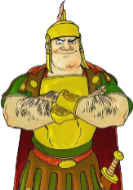 Тест «Воєнна експансія Риму й утворення Римсько-Середземноморської держави» 1. Укажіть хронологічні межі Першої пунічної війни:А)264–146 рр. до н. е.;       Б)246–146 рр. до н. е.;В) 264–241 рр. до н. е.;Г) 272–146 рр. до н. е.;2. Пунічні війни були між:А) Римом і Карфагеном;       Б) Римом і  Афінами;В) Римом і Індією;Г) Римом і Персією.3. Пунами римляни називали:А)греків; Б)персів;       В) карфагенян; Г) рабів. 4. На яких островах римляни заснували свої перші провінції?А) Сицилія та Корсика;          Б) Сардинія та Корсика;В) Сицилія та Сардинія;         Г) Сицилія та Крит.5. Укажіть хронологічні межі Другої пунічної війни.А) 276 – 265 рр. до н.е.;            Б) 264 – 241 рр. до н.е.;В) 218 – 201 рр. до н.е;            Г) 149 – 146 рр. до н.е.6. Хто очолив армію карфагенян?А) Сципіон;       Б) Ганнібал;        В) Тіберій Гракх;       Г) Гай Марій.7.  У 216 р. до н.е. битва між римлянами та карфагенянами відбулася біля поселення:А) Замм;     Б)Сагунта;      В) Канни;       Г) Мессанну8. Уперше й востаннє Ганнібал зазнав поразки біля:А) Замм;     Б)Сагунта;      В) Канни;       Г) Мессану.9. Укажіть хронологічні межі Третьої пунічної війни:А) 276 – 265 рр. до н.е.;            Б) 264 – 241 рр. до н.е.;В) 218 – 201 рр. до н.е;            Г) 149 – 146 рр. до н.е.10. Підкорена країна, управителів якої призначав сенат.:А)  провінція;Б) поліс;В) місто-держава;Г) ном.11. Хто володарював у Середземномор’ї  унаслідок Пунічних воєн:А) Греція;      Б) Рим;      В) Карфаген;          Г) Македонія.12. У 147 р. до н.е. римською провінцією стали:А) Сицилія і Македонія;Б) Корсика  і  Македонія;     В) Сардинія  Македонія;      Г) Греція і Македонія.13. Грошове відшкодування переможцю це: А) контрибуція; Б) комісія.      АБВДАБВГАБВГАБВГАБВГАБВГАБВГАБВГАБВГАБВГАБВГАБ